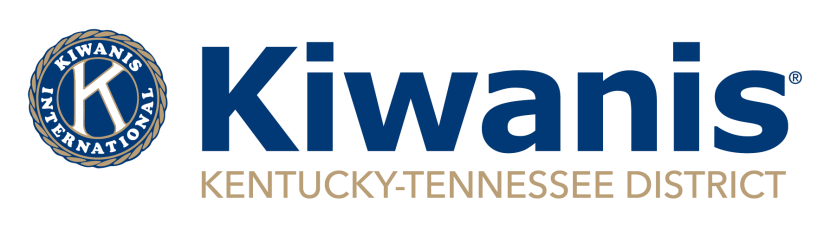 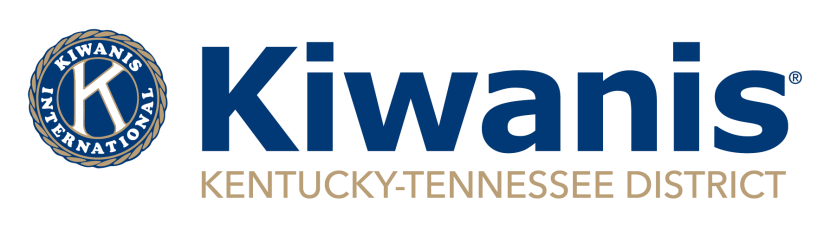 FOUNDATION FOR THE FUTURE KENTUCKY-TENNESSEE KIWANIS DISTRICT FOUNDATION SCHOLARSHIPS The Circle K Scholarships are available for college students and must be received by January 31.REQUIREMENTS Each applicant is eligible for funds from the KY-TN Kiwanis District Scholarship Fund and the John Mayfield Circle K Scholarship Fund. An applicant must be currently enrolled in an accredited institution of higher learning. Each applicant must submit along with the application a letter (not to exceed two type written pages) addressed to the Circle K Administrator no later than January 31st of the applicable year.  The applicant must tell the committee something about him/herself, such as the suggestions stated on the application. The letter and application must be signed. Recipients of scholarships will not be eligible a second year. All applicants will be notified of the results of the selection process by letter. The successful applicants selected will be required to submit the following postmarked no later than July 1, of the applicable year: A letter from the higher education institution indicating that the applicant is currently in good standing. The student identification number being used at the institution Name and address of the Financial Aid Office of the institution (Note: Items 1, 2, and 3 are the responsibility of the applicant, not the higher education institution.)John Mayfield Circle K Scholarships are available to all young adults. Applicant must be a member of Circle K International in good standing.   Applicant must have at least a 2.5 grade point average based on a scale of 4.0. The KY–TN District does not discriminate on the basis of race, color, national origin, religion, sex, or disability. Please copy this requirement sheet and the application form.  Distribute to college students who are interested in applying for a scholarship.         			Circle K Scholarship ApplicationAdministered by:Kentucky – Tennessee Kiwanis District Foundation Applicant’s Name:________________________________________Date______________ Address_________________________________________________________________ City, State and Zip: ________________________________________________________ Phone No: ___________________      Email: ___________________________________ On a separate page:Tell us about your community service experience.How would you define an “act of kindness?”Tell us about your most rewarding volunteer experience and what made it so meaningful.Describe your greatest volunteer role model. Who is this person and why do you see them as such a great role model?What would other people say about how you serve?What do you do to influence others to serve?Name of Institution you are attending__________________________________________ ________________________________________________________________________ _______________________ 	 	 	_______________________________ Signature of Applicant 	 	 	                Signature of Circle K AdministratorThis application along with the letter described above and the requirements must be postmarked no later than January 31st of the applicable year.  Submit to: Circle K Administrator Dr. Glen Kleine  107 Frankie Drive Richmond, KY 40475  